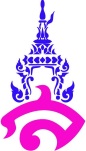 วิชา การงานอาชีพ								         ชั้นมัธยมศึกษาปีที่ ๕หน่วยการเรียนรู้ที่ ๑  การพัฒนาตนเองเข้าสู่งานอาชีพ					    เวลา  ๑  ชั่วโมง๑. เป้าหมายการเรียนรู้	การพัฒนาตนเองในงานอาชีพ ความสำคัญของการพัฒนาตนเองในงานอาชีพ คุณสมบัติของบุคคลในการพัฒนาตนเอง การสำรวจและพัฒนาตนเอง แนวทางในการพัฒนาตนเอง แนวทางการพัฒนาตนเองตามหลักพระพุทธศาสนา แนวทางการพัฒนาตนเองโดยเศรษฐกิจพอเพียง๒.  	สาระสำคัญ 	การพัฒนาตนเองอย่างถูกวิธีและต่อเนื่องย่อมนำไปสู่ความสำเร็จ ผู้ที่ต้องการประกอบอาชีพด้านใดก็ตาม จะต้องมีการพัฒนาตนเองให้เป็นผู้ทันโลกทันเหตุการณ์อยู่เสมอ การพัฒนาตนเองเป็นการรู้จักเรียน และปรับปรุงตนเองให้พัฒนาก้าวหน้า มีประสิทธิภาพ และดำรงชีวิตอย่างมีจุดมุ่งหมายเจริญด้วยปัญญาและคุณธรรม๓. มาตรฐานและตัวชี้วัด	มาตรฐาน ง ๒.๑ : เข้าใจเทคโนโลยีและกระบวนการเทคโนโลยี ออกแบบและสร้างสิ่งของเครื่องใช้หรือวิธีการตามกระบวนการเทคโนโลยีอย่างมีความคิดสร้างสรรค์ เลือกใช้เทคโนโลยีในทางสร้างสรรค์ต่อชีวิต สังคม สิ่งแวดล้อม และมีส่วนร่วมในการจัดการเทคโนโลยีที่ยั่งยืน	มาตรฐาน ง ๔.๑ : เข้าใจ มีทักษะที่จำเป็น มีประสบการณ์ เห็นแนวทางในงานอาชีพ ใช้เทคโนโลยีเพื่อพัฒนาอาชีพ มีคุณธรรม และมีเจตคติที่ดีต่ออาชีพ	ตัวชี้วัด  : สิ่งที่นักเรียนพึงรู้และปฏิบัติได้ 		(ง ๒.๑)	๑.	อธิบายและเชื่อมโยงความสัมพันธ์ระหว่างเทคโนโลยีกับศาสตร์อื่นๆ		(ง ๔.๑)	๑.	อภิปรายแนวทางเข้าสู่อาชีพที่สนใจ		(ง ๔.๑)	๒.	เลือกและใช้เทคโนโลยีอย่างเหมาะสมกับอาชีพ		(ง ๔.๑)	๓.	มีประสบการณ์ในอาชีพที่ถนัดและสนใจ		(ง ๔.๑)	๔.	มีคุณลักษณะที่ดีต่ออาชีพ๔. สาระการเรียนรู้	๑. การพัฒนาตนเองในงานอาชีพ	๒. ความสำคัญของการพัฒนาตนเองในงานอาชีพ	๓. คุณสมบัติของบุคคลในการพัฒนาตนเอง	๔. การสำรวจและพัฒนาตนเอง	๕.แนวทางในการพัฒนาตนเอง	๖.แนวทางการพัฒนาตนเองตามหลักพระพุทธศาสนา	๗. แนวทางการพัฒนาตนเองโดยเศรษฐกิจพอเพียง๕. จุดประสงค์การเรียนรู้	๑. รู้จักการพัฒนาตนเองในงานอาชีพ	๒. รู้จักความสำคัญของการพัฒนาตนเองในงานอาชีพ	๓. รู้จักคุณสมบัติของบุคคลในการพัฒนาตนเอง	๔. รู้จักวิธีการการสำรวจและพัฒนาตนเอง	๕. นำแนวทางในการพัฒนาตนเองไปประยุกต์ใช้ได้	๖. นำแนวทางการพัฒนาตนเองตามหลักพระพุทธศาสนาไปประยุกต์ใช้ได้	๗. นำแนวทางการพัฒนาตนเองโดยเศรษฐกิจพอเพียงไปประยุกต์ใช้ได้๖. การวัดและประเมินผล	๑ เครื่องมือวัดและประเมินผล		๑)แบบทดสอบก่อนเรียน		๒) แบบทดสอบหลังเรียน		๓) ใบงาน		๔) แบบประเมินพฤติกรรมการทำงานกลุ่ม		๕) แบบประเมินพฤติกรรมรายบุคคล		๖) แบบสังเกตสมรรถนะของนักเรียน		๗) แบบสังเกตคุณลักษณะอันพึงประสงค์	๒ วิธีวัดผล		๑) ตรวจแบบทดสอบก่อนเรียน		๒) ตรวจแบบทดสอบหลังเรียน		๓) ตรวจใบงาน		๔) สังเกตพฤติกรรมการทำงานกลุ่ม		๕) สังเกตพฤติกรรมรายบุคคล		๖) สังเกตสมรรถนะของนักเรียน		๗) สังเกตคุณลักษณะอันพึงประสงค์	๓ เกณฑ์การวัดและประเมินผล		๑) ชั่วโมงแรกที่ใช้แบบทดสอบก่อนเรียนไม่มีเกณฑ์ผ่าน เก็บคะแนนไว้เปรียบเทียบกับคะแนนที่ได้จากการทดสอบหลังเรียน		๒) การประเมินผลจากแบบทดสอบ ต้องผ่านเกณฑ์การทดสอบเกินกว่าร้อยละ ๕๐		๓) การประเมินจากแบบตรวจใบงาน ต้องผ่านเกณฑ์การประเมิน เรื่องความรู้ความเข้าใจการนำไปใช้ ทักษะ และจิตพิสัยทุกช่องเกินร้อยละ ๕๐		๔) การประเมินผลจากการสังเกตพฤติกรรมการทำงานกลุ่ม ต้องผ่านเกณฑ์การประเมินคือเกินร้อยละ ๕๐		๕) การประเมินผลการสังเกตพฤติกรรมรายบุคคล เกณฑ์ผ่านการประเมิน ต้องไม่มีช่องปรับปรุง		๖) การประเมินผลการสังเกตสมรรถนะของนักเรียน คะแนนขึ้นอยู่กับการประเมินตามสภาพจริง		๗) การประเมินผลการสังเกตคุณลักษณะอันพึงประสงค์ของนักเรียน คะแนนขึ้นอยู่กับการประเมินตามสภาพจริง๗. หลักฐาน/ผลงาน	๑. ผลการทำแบบทดสอบ 	๒. ผลการทำใบงาน๘.  กิจกรรมการเรียนรู้	ชั่วโมงที่ ๑	ขั้นนำเข้าสู่บทเรียน		๑) นักเรียนรับฟังคำชี้แจงวิชา งานอาชีพ ๔-๖ เรื่อง เวลาเรียนและการวัดและประเมินผลนักเรียนซักถามข้อปัญหา รวมทั้งแสดงความคิดเห็นเกี่ยวกับการเรียนวิชานี้		๒) ครูชี้แจงวิธีการประเมินสมรรถนะของนักเรียนและคุณลักษณะอันพึงประสงค์ของนักเรียนว่าจะต้องทำควบคู่กับกระบวนการทำกิจกรรมกลุ่ม และครูจะดูพัฒนาการของนักเรียนไปตลอดภาคการศึกษา		๓) ครูชี้แจงกำหนดค่าระดับคะแนน ตามเกณฑ์ดังนี้	ขั้นสอน	กิจกรรมเรื่อง การพัฒนาตนเองเข้าสู่งานอาชีพ		๔) นักเรียนสนทนากับครูเกี่ยวกับวิธีการพัฒนาตนเองในอาชีพ แลกเปลี่ยนความคิดเห็น		๕) ให้นักเรียนทำแบบทดสอบก่อนเรียนและตรวจแบบทดสอบด้วยตนเองเพื่อทดสอบความซื่อสัตย์		๖) ครูอธิบายถึงการพัฒนาตนเองในงานอาชีพ ความสำคัญของการพัฒนาตนเองในงานอาชีพคุณสมบัติของบุคคลในการพัฒนาตนเอง		๗) นักเรียนศึกษาค้นคว้าหาความรู้ เรื่อง การพัฒนาตนเองในงานอาชีพ ความสำคัญของการพัฒนาตนเองในงานอาชีพ คุณสมบัติของบุคคลในการพัฒนาตนเอง จากหนังสือเรียนรายวิชาพื้นฐาน งานอาชีพ ๔-๖  เอกสาร  ผู้รู้  อินเทอร์เน็ต ฯลฯ โดยมีคุณครูคอยให้คำแนะนำ		๘) ครูและนักเรียนร่วมกันอภิปราย เรื่อง การพัฒนาตนเองในงานอาชีพ ความสำคัญของการพัฒนาตนเองในงานอาชีพ คุณสมบัติของบุคคลในการพัฒนาตนเอง		๙) ให้นักเรียนแบ่งกลุ่ม กลุ่มละ ๕-๖ คน จับฉลากหัวข้อเรื่องต่อไปนี้			-  การสำรวจและพัฒนาตนเอง			-  แนวทางการพัฒนาตนเอง			-  แนวทางการพัฒนาตนเองตามหลักพระพุทธศาสนา			-  แนวทางการพัฒนาตนเองโดยเศรษฐกิจพอเพียง		๑๐) นักเรียนแต่ละกลุ่มศึกษาค้นคว้าจากเอกสาร สื่ออินเทอร์เน็ต ฯลฯ นำผลงานที่ได้มาร่วมกันอภิปรายวิเคราะห์ ข้อดี ข้อเสีย แล้วนำเสนอหน้าชั้น	ขั้นสรุปและการประยุกต์		๑๑) ครูแนะนำเพิ่มเติมเกี่ยวกับผลงานที่นักเรียนนำเสนอ		๑๒) ครูและนักเรียนช่วยกันสรุปประเด็นสำคัญการพัฒนาตนเองเข้าสู่งานอาชีพ		๑๓) นักเรียนทำกิจกรรมและใบงานตามครูแนะนำ 		๑๔) ให้นักเรียนทำแบบทดสอบหลังเรียน๙. สื่อ/แหล่งการเรียนรู้	๑. หนังสือเรียน รายวิชาพื้นฐาน งานอาชีพ ๔-๖ ของสำนักพิมพ์เอมพันธ์	๒. แบบทดสอบ	๓. ใบงาน	๔. ข้อมูลความรู้เรื่องการพัฒนาตนเองเข้าสู่งานอาชีพ๑๐. การบูรณาการ	บูรณาการกับกลุ่มสาระการเรียนรู้ภาษาไทย ได้แก่ ทักษะการนำเสนอรายงาน	กลุ่มสาระการเรียนรู้ศิลปะ ได้แก่ การวาดภาพระบายสี	กลุ่มสาระการเรียนรู้ภาษาอังกฤษ ได้แก่ คำศัพท์เกี่ยวกับเรื่องงานอาชีพวิชา การงานอาชีพ								         ชั้นมัธยมศึกษาปีที่ ๕หน่วยการเรียนรู้ที่ ๒  การเตรียมตัวหางานและการพัฒนาบุคลิกภาพ			    เวลา  ๑  ชั่วโมง๑. เป้าหมายการเรียนรู้	ความหมายและความสำคัญของบุคลิกภาพต่องานอาชีพ อิทธิพลต่อการพัฒนาบุคลิกภาพบุคลิกภาพที่พึงประสงค์ในงานอาชีพ แนวทางการพัฒนาบุคลิกภาพ การพัฒนาบุคลิกภาพกับการสร้างความสำเร็จในชีวิต การพัฒนาบุคลิกภาพทั่วไปในการทำงาน เทคนิคการสร้างบุคลิกภาพที่ดี๒. สาระสำคัญ 	ปัจจุบันธุรกิจให้ความสนใจต่อบุคลากรในองค์การมากเพราะถือว่ามีคุณภาพ มีทักษะประสบการณ์และมีความรู้ความสามารถในการทำงาน มีบุคลิกภาพที่เหมาะสมกับงานซึ่งเน้นคุณลักษณะเฉพาะตัวของบุคคล จะมีผลต่อประสิทธิภาพการทำงานและปฏิสัมพันธ์กับผู้อื่นทั้งในและนอกองค์การและเป็นภาพลักษณ์ที่สำคัญขององค์การ แต่บางองค์การยังขาดบุคลากรที่มีลักษณะจำเป็นในการดำเนินงานให้ก้าวหน้า ทันเหตุการณ์ที่เปลี่ยนแปลงอย่างรวดเร็ว ลักษณะส่วนหนึ่งคือบุคลิกภาพ ซึ่งเรียนรู้ ฝึกฝนและพัฒนาได้ ดังนั้นจึงต้องศึกษาความหมายของบุคลิกภาพ ความสำคัญ อิทธิพลต่อการพัฒนาบุคลิกภาพ ทฤษฎีบุคลิกภาพ บุคลิกภาพที่พึงประสงค์ขององค์การ และการพัฒนาบุคลิกภาพ เพื่อให้เข้าใจบุคลิกภาพ และใช้เป็นแนวทางในการพัฒนาบุคลิกภาพต่อไป๓. มาตรฐานและตัวชี้วัด	มาตรฐาน ง ๔.๑ : เข้าใจ มีทักษะที่จำเป็น มีประสบการณ์ เห็นแนวทางในงานอาชีพ ใช้เทคโนโลยีเพื่อพัฒนาอาชีพ มีคุณธรรม และมีเจตคติที่ดีต่ออาชีพ	ตัวชี้วัด  : สิ่งที่นักเรียนพึงรู้และปฏิบัติได้ 		๑. อภิปรายแนวทางเข้าสู่อาชีพที่สนใจ		๒. เลือกและใช้เทคโนโลยีอย่างเหมาะสมกับอาชีพ		๓. มีประสบการณ์ในอาชีพที่ถนัดและสนใจ		๔. มีคุณลักษณะที่ดีต่ออาชีพ๔. สาระการเรียนรู้	๑. ความหมายของบุคลิกภาพ	๒. ความสำคัญของบุคลิกภาพต่องานอาชีพ	๓. อิทธิพลต่อการพัฒนาบุคลิกภาพ	๔. บุคลิกภาพที่พึงประสงค์ในงานอาชีพ	๕. แนวทางการพัฒนาบุคลิกภาพ	๖. การพัฒนาบุคลิกภาพกับการสร้างความสำเร็จในชีวิต	๗. การพัฒนาบุคลิกภาพทั่วไปในการทำงาน	๘. เทคนิคการสร้างบุคลิกภาพที่ดี๕. จุดประสงค์การเรียนรู้	๑. อธิบายความหมายของบุคลิกภาพได้	๒. อธิบายความสำคัญของบุคลิกภาพต่องานอาชีพได้	๓. วิเคราะห์อิทธิพลต่อการพัฒนาบุคลิกภาพได้	๔. บอกบุคลิกภาพที่พึงประสงค์ในงานอาชีพได้	๕. วิเคราะห์แนวทางการพัฒนาบุคลิกภาพได้	๖. วิเคราะห์การพัฒนาบุคลิกภาพกับการสร้างความสำเร็จในชีวิตได้	๗. พัฒนาบุคลิกภาพทั่วไปในการทำงานได้	๘. นำเทคนิคในการสร้างบุคลิกภาพที่ดีไปใช้ได้๖. การวัดและประเมินผล	๑ เครื่องมือวัดและประเมินผล		๑) แบบทดสอบก่อนเรียน		๒) แบบทดสอบหลังเรียน		๓) ใบงาน		๔) แบบประเมินพฤติกรรมการทำงานกลุ่ม		๕) แบบประเมินพฤติกรรมรายบุคคล		๖) บบสังเกตสมรรถนะของนักเรียน		๗) แบบสังเกตคุณลักษณะอันพึงประสงค์	๒ วิธีวัดผล		๑) ตรวจแบบทดสอบก่อนเรียน		๒) ตรวจแบบทดสอบหลังเรียน		๓) ตรวจใบงาน		๔) สังเกตพฤติกรรมการทำงานกลุ่ม		๕) สังเกตพฤติกรรมรายบุคคล		๖) สังเกตสมรรถนะของนักเรียน		๗) สังเกตคุณลักษณะอันพึงประสงค์	๓ เกณฑ์การวัดและประเมินผล		๑) ชั่วโมงแรกที่ใช้แบบทดสอบก่อนเรียนไม่มีเกณฑ์ผ่าน เก็บคะแนนไว้เปรียบเทียบกับคะแนนที่ได้จากการทดสอบหลังเรียน		๒) การประเมินผลจากแบบทดสอบ ต้องผ่านเกณฑ์การทดสอบเกินกว่าร้อยละ ๕๐		๓) การประเมินจากแบบตรวจใบงาน ต้องผ่านเกณฑ์การประเมิน เรื่องความรู้ความเข้าใจการนำไปใช้ ทักษะ และจิตพิสัยทุกช่องเกินร้อยละ ๕๐		๔) การประเมินผลจากการสังเกตพฤติกรรมการทำงานกลุ่ม ต้องผ่านเกณฑ์การประเมินคือเกินร้อยละ ๕๐ 		๕) การประเมินผลการสังเกตพฤติกรรมรายบุคคล เกณฑ์ผ่านการประเมิน ต้องไม่มีช่องปรับปรุง		๖) การประเมินผลการสังเกตสมรรถนะของนักเรียน คะแนนขึ้นอยู่กับการประเมินตามสภาพจริง		๗) การประเมินผลการสังเกตคุณลักษณะอันพึงประสงค์ของนักเรียน คะแนนขึ้นอยู่กับการประเมินตามสภาพจริง๗.	หลักฐาน/ผลงาน	๑. ผลการทำแบบทดสอบ 	๒. ผลการทำใบงาน๘. กิจกรรมการเรียนรู้	ชั่วโมงที่ ๑	ขั้นนำเข้าสู่บทเรียน		๑) ครูทบทวน เรื่อง การพัฒนาตนเองเข้าสู่งานอาชีพที่ได้เรียนรู้ไปแล้ว เฉลยใบงานและแบบทดสอบท้ายหน่วยการเรียน		๒) นักเรียนซักถาม และแสดงความคิดเห็น	ขั้นสอน	กิจกรรมเรื่อง การเตรียมตัวหางานและการพัฒนาบุคลิกภาพ		๓) นักเรียนสนทนากับครูเกี่ยวกับการเตรียมตัวหางานและการพัฒนาบุคลิกภาพ แลกเปลี่ยนความคิดเห็น		๔) ให้นักเรียนทำแบบทดสอบก่อนเรียนและตรวจแบบทดสอบด้วยตนเองเพื่อทดสอบความซื่อสัตย์		๕) ครูอธิบายถึงความหมาย ความสำคัญของบุคลิกภาพต่องานอาชีพ		๖) นักเรียนศึกษาค้นคว้าหาความรู้ เรื่องความหมาย ความสำคัญของบุคลิกภาพต่องานอาชีพ จากหนังสือเรียนรายวิชาพื้นฐาน งานอาชีพ ๔-๖ เอกสาร ผู้รู้ อินเทอร์เน็ต ฯลฯ โดยมีครูคอยให้คำแนะนำ		๗) ครูและนักเรียนร่วมกันอภิปรายเรื่อง ความหมาย ความสำคัญของบุคลิกภาพต่องานอาชีพ		๘) ให้นักเรียนแบ่งกลุ่ม กลุ่มละ ๕-๖ คน จับฉลากหัวข้อเรื่องต่อไปนี้			-  อิทธิพลต่อการพัฒนาบุคลิกภาพ			-  บุคลิกภาพที่พึงประสงค์ในงานอาชีพ			-  แนวทางการพัฒนาบุคลิกภาพ			-  การพัฒนาบุคลิกภาพกับการสร้างความสำเร็จในชีวิต			-  การพัฒนาบุคลิกภาพทั่วไปในการทำงาน			-  เทคนิคการสร้างบุคลิกภาพที่ดี		๙) นักเรียนแต่ละกลุ่มศึกษาค้นคว้าจากเอกสาร สื่ออินเทอร์เน็ต ฯลฯ นำผลงานที่ได้มาร่วมกันอภิปรายวิเคราะห์ ข้อดี ข้อเสีย แล้วนำเสนอหน้าชั้นเรียน	ขั้นสรุปและการประยุกต์		๑๐) ครูแนะนำเพิ่มเติมเกี่ยวกับผลงานที่นักเรียนนำเสนอ		๑๑) ครูและนักเรียนช่วยกันสรุปประเด็นสำคัญการเตรียมตัวหางานและการพัฒนาบุคลิกภาพ		๑๒) นักเรียนทำกิจกรรมและใบงานตามครูแนะนำ		๑๓) ให้นักเรียนทำแบบทดสอบหลังเรียน๙. สื่อ/แหล่งการเรียนรู้	๑. หนังสือเรียน รายวิชาพื้นฐาน งานอาชีพ ๔-๖ ของสำนักพิมพ์เอมพันธ์	๒. แบบทดสอบ	๓. ใบงาน	๔. ข้อมูลความรู้เรื่องการเตรียมตัวหางานและการพัฒนาบุคลิกภาพ๑๐. การบูรณาการ	บูรณาการกับกลุ่มสาระการเรียนรู้ภาษาไทย ได้แก่ ทักษะการนำเสนอรายงาน	กลุ่มสาระการเรียนรู้ศิลปะ ได้แก่ การวาดภาพระบายสี	กลุ่มสาระการเรียนรู้ภาษาอังกฤษ ได้แก่ คำศัพท์เกี่ยวกับเรื่องการพัฒนาบุคลิกภาพวิชา การงานอาชีพ								         ชั้นมัธยมศึกษาปีที่ ๕หน่วยการเรียนรู้ที่ ๓  การสมัครงานและการสัมภาษณ์งาน					    เวลา  ๓  ชั่วโมง๑. เป้าหมายการเรียนรู้	ความรู้เกี่ยวกับการสมัครงาน การสมัครงานด้วยตนเอง การสมัครงานทางไปรษณีย์ การเขียนจดหมายสมัครงาน การเขียนประวัติย่อ การสมัครงานทางอินเทอร์เน็ต การสัมภาษณ์งาน๒. สาระสำคัญ 	การสมัครงานจำเป็นต้องเตรียมตัวให้ดี โดยเฉพาะการเตรียมตัวก่อนสมัครงานเป็นสิ่งจำเป็นจะต้องเริ่มตั้งแต่ก่อนจบการศึกษา ซึ่งในแต่ละปี แต่ละสถาบันจะมีผู้จบการศึกษาทั่วประเทศจำนวนมาก รวมทั้งผู้ที่ตกค้างจากปีก่อนที่ยังไม่ได้งานทำอีกมาก ในปัจจุบันการรับบุคคลเข้าทำงานจะพิจารณาสิ่งอื่นๆ เช่น บุคลิกภาพ ความคล่องตัว ความอดทน มีปฏิญาณ ไหวพริบ การเรียนรู้เกี่ยวกับเรื่องต่างๆ ในการสมัครงาน จึงเป็นการเตรียมความพร้อมที่ดีโดยต้องมีเทคนิควิธีการที่ทำให้ผู้สมัครได้งานทำ ถ้าผู้สมัครทำได้ โอกาสที่จะประสบความสำเร็จในการหางานทำก็มีมากทุกหน่วยงานที่ต้องการรับบุคคลเข้าทำงานต้องมีกระบวนการสัมภาษณ์ เพราะคุณสมบัติเบื้องต้นยังเป็นข้อมูลที่ไม่เพียงพอ จึงต้องมีการสัมภาษณ์เพื่อให้ได้ข้อมูลเพิ่มเติมมากที่สุด เพื่อผู้สัมภาษณ์จะได้นำข้อมูลต่างๆ มาใช้ประกอบในการเลือกรับบุคคลว่าเหมาะสมหรือไม่๓. มาตรฐานและตัวชี้วัด	มาตรฐาน ง ๒.๑ : เข้าใจเทคโนโลยีและกระบวนการเทคโนโลยี ออกแบบและสร้างสิ่งของเครื่องใช้หรือวิธีการตามกระบวนการเทคโนโลยีอย่างมีความคิดสร้างสรรค์ เลือกใช้เทคโนโลยีในทางสร้างสรรค์ต่อชีวิต สังคม สิ่งแวดล้อม และมีส่วนร่วมในการจัดการเทคโนโลยีที่ยั่งยืน	มาตรฐาน ง ๔.๑ : เข้าใจ มีทักษะที่จำเป็น มีประสบการณ์ เห็นแนวทางในงานอาชีพ ใช้เทคโนโลยีเพื่อพัฒนาอาชีพ มีคุณธรรม และมีเจตคติที่ดีต่ออาชีพ	ตัวชี้วัด  : สิ่งที่นักเรียนพึงรู้และปฏิบัติได้ 		(ง ๒.๑)	๑. อธิบายและเชื่อมโยงความสัมพันธ์ระหว่างเทคโนโลยีกับศาสตร์อื่นๆ		(ง ๔.๑)	๑. อภิปรายแนวทางเข้าสู่อาชีพที่สนใจ		(ง ๔.๑)	๒. เลือกและใช้เทคโนโลยีอย่างเหมาะสมกับอาชีพ		(ง ๔.๑)	๓. มีประสบการณ์ในอาชีพที่ถนัดและสนใจ		(ง ๔.๑)	๔. มีคุณลักษณะที่ดีต่ออาชีพ๔. สาระการเรียนรู้	๑. ความรู้เกี่ยวกับการสมัครงาน	๒. การสมัครงานด้วยตนเอง	๓. การสมัครงานทางไปรษณีย์	๔. การเขียนจดหมายสมัครงาน	๕. การเขียนประวัติย่อ	๖. การสมัครงานทางอินเทอร์เน็ต	๗. การสัมภาษณ์งาน๕. จุดประสงค์การเรียนรู้	๑. อธิบายความรู้เกี่ยวกับการสมัครงานได้	๒. อธิบายและสมัครงานด้วยตนเองได้	๓. อธิบายและสมัครงานทางไปรษณีย์ได้	๔. อธิบายและเขียนจดหมายสมัครงานได้	๕. อธิบายและเขียนประวัติย่อได้	๖. อธิบายและสมัครงานทางอินเทอร์เน็ตได้	๗. อธิบายและสัมภาษณ์งานได้๖. การวัดและประเมินผล	๑ เครื่องมือวัดและประเมินผล		๑)	แบบทดสอบก่อนเรียน		๒)	แบบทดสอบหลังเรียน		๓)	ใบงาน		๔)	แบบประเมินพฤติกรรมการทำงานกลุ่ม		๕)	แบบประเมินพฤติกรรมรายบุคคล		๖)	แบบสังเกตสมรรถนะของนักเรียน		๗)	แบบสังเกตคุณลักษณะอันพึงประสงค์	๒ วิธีวัดผล		๑) ตรวจแบบทดสอบก่อนเรียน		๒) ตรวจแบบทดสอบหลังเรียน		๓) ตรวจใบงาน		๔) สังเกตพฤติกรรมการทำงานกลุ่ม		๕) สังเกตพฤติกรรมรายบุคคล		๖) สังเกตสมรรถนะของนักเรียน		๗) สังเกตคุณลักษณะอันพึงประสงค์	๓ เกณฑ์การวัดและประเมินผล		๑) ชั่วโมงแรกที่ใช้แบบทดสอบก่อนเรียนไม่มีเกณฑ์ผ่าน เก็บคะแนนไว้เปรียบเทียบกับคะแนนที่ได้จากการทดสอบหลังเรียน		๒) การประเมินผลจากแบบทดสอบ ต้องผ่านเกณฑ์การทดสอบเกินกว่าร้อยละ ๕๐		๓) การประเมินจากแบบตรวจใบงาน ต้องผ่านเกณฑ์การประเมิน เรื่องความรู้ความเข้าใจการนำไปใช้ ทักษะ และจิตพิสัยทุกช่องเกินร้อยละ ๕๐		๔) การประเมินผลจากการสังเกตพฤติกรรมการทำงานกลุ่ม ต้องผ่านเกณฑ์การประเมินคือเกินร้อยละ ๕๐		๕) การประเมินผลการสังเกตพฤติกรรมรายบุคคล เกณฑ์ผ่านการประเมิน ต้องไม่มีช่องปรับปรุง		๖) การประเมินผลการสังเกตสมรรถนะของนักเรียน คะแนนขึ้นอยู่กับการประเมินตามสภาพจริง		๗) การประเมินผลการสังเกตคุณลักษณะอันพึงประสงค์ของนักเรียน คะแนนขึ้นอยู่กับการประเมินตามสภาพจริง๗. หลักฐาน/ผลงาน	๑. ผลการทำแบบทดสอบ 	๒. ผลการทำใบงาน๘. กิจกรรมการเรียนรู้	ชั่วโมงที่ ๑	ขั้นนำเข้าสู่บทเรียน		๑) ครูทบทวน เรื่อง การเตรียมตัวหางานและการพัฒนาบุคลิกภาพที่ได้เรียนรู้ไปแล้ว เฉลยใบงานและแบบทดสอบท้ายหน่วยการเรียน		๒) นักเรียนซักถาม และแสดงความคิดเห็น	ขั้นสอน	กิจกรรมเรื่อง ความรู้เกี่ยวกับการสมัครงาน		๓) นักเรียนสนทนากับครูเกี่ยวกับการสมัครงานหลังจากจบการศึกษาแล้ว แลกเปลี่ยนความคิดเห็น		๔) ให้นักเรียนทำแบบทดสอบก่อนเรียนและตรวจแบบทดสอบด้วยตนเองเพื่อทดสอบความซื่อสัตย์		๕) ครูอธิบายถึงการเตรียมตัวก่อนสมัครงาน หลักฐานการสมัครงาน สิ่งที่ควรรู้ก่อนสมัครงาน		๖) นักเรียนศึกษาค้นคว้าหาความรู้ เรื่องการเตรียมตัวก่อนสมัครงาน หลักฐานการสมัครงาน สิ่งที่ควรรู้ก่อนสมัครงานจากหนังสือเรียนรายวิชาพื้นฐาน งานอาชีพ ๔-๖ เอกสาร ผู้รู้อินเทอร์เน็ต ฯลฯ โดยมีครูคอยให้คำแนะนำ	ขั้นสรุปและการประยุกต์		๗) ครูแนะนำเพิ่มเติมเกี่ยวกับการเตรียมตัวก่อนสมัครงาน หลักฐานการสมัครงาน สิ่งที่ควรรู้ก่อนสมัครงาน		๘) ครูและนักเรียนช่วยกันสรุปประเด็นสำคัญเรื่อง การเตรียมตัวก่อนสมัครงาน หลักฐานการสมัครงาน สิ่งที่ควรรู้ก่อนสมัครงาน เพื่อให้เข้าใจร่วมกัน ครูสังเกตสมรรถนะของผู้เรียนและสังเกตคุณลักษณะอันพึงประสงค์		๙) นักเรียนทำกิจกรรมและใบงานตามที่ครูแนะนำ	ชั่วโมงที่ ๒	ขั้นนำเข้าสู่บทเรียน		๑๐) ครูทบทวนความรู้เรื่องการเตรียมตัวก่อนสมัครงาน หลักฐานการสมัครงาน สิ่งที่ควรรู้ก่อนสมัครงาน	ขั้นสอน	กิจกรรมเรื่อง การสมัครงานแบบต่างๆ		๑๑) ให้นักเรียนแบ่งกลุ่ม กลุ่มละ ๕-๖ คน จับฉลากหัวข้อเรื่องต่อไปนี้			-  การสมัครงานด้วยตนเอง			-  การสมัครงานทางไปรษณีย์			-  การเขียนจดหมายสมัครงาน		เพื่อศึกษาค้นคว้าจากหนังสือเรียนรายวิชาพื้นฐาน งานอาชีพ ๔-๖ เอกสาร สื่อ อินเทอร์เน็ต ฯลฯ		๑๒) นักเรียนแต่ละกลุ่มนำผลงานที่ได้มาร่วมกันอภิปราย วิเคราะห์ ข้อดี ข้อเสีย หาข้อสรุป แล้วบันทึกลงในใบงานของตนเพื่อนำเสนอหน้าชั้น	ขั้นสรุปและการประยุกต์		๑๓) ครูแนะนำเพิ่มเติมเกี่ยวกับผลงานที่นักเรียนนำเสนอ		๑๔) ครูและนักเรียนช่วยกันสรุปประเด็นสำคัญเรื่องปัจจัยสำคัญเรื่องการสมัครงานด้วยตนเองการสมัครงานทางไปรษณีย์ การเขียนจดหมายสมัครงาน เพื่อให้เข้าใจร่วมกัน ครูสังเกตสมรรถนะของนักเรียนและสังเกตคุณลักษณะอันพึงประสงค์		๑๕) นักเรียนทำกิจกรรมและใบงานตามที่ครูแนะนำ	ชั่วโมงที่ ๓	ขั้นนำเข้าสู่บทเรียน		๑๖) ครูทบทวนเรื่องการสมัครงานแบบต่างๆ	ขั้นสอน	กิจกรรมเรื่อง การสมัครงานแบบต่างๆ		๑๗) ให้นักเรียนแบ่งกลุ่ม กลุ่มละ ๕-๖ คน จับฉลากหัวข้อเรื่องต่อไปนี้			-  การเขียนประวัติย่อ			-  การสมัครงานทางอินเทอร์เน็ต			-  การสัมภาษณ์งาน		เพื่อศึกษาค้นคว้าจากหนังสือเรียนรายวิชาพื้นฐาน งานอาชีพ ๔-๖ เอกสาร สื่อ อินเทอร์เน็ต ฯลฯ		๑๘) นักเรียนแต่ละกลุ่มนำผลงานที่ได้มาร่วมกันอภิปราย วิเคราะห์ ข้อดี ข้อเสีย หาข้อสรุป แล้วบันทึกลงในใบงานของตนเพื่อนำเสนอหน้าชั้น	ขั้นสรุปและการประยุกต์		๑๙) ครูแนะนำเพิ่มเติมเกี่ยวกับผลงานที่นักเรียนนำเสนอ		๒๐) ครูและนักเรียนช่วยกันสรุปประเด็นสำคัญเรื่องการเขียนประวัติย่อ การสมัครงานทางอินเทอร์เน็ต การสัมภาษณ์งานเพื่อให้เข้าใจร่วมกัน ครูสังเกตสมรรถนะของนักเรียนและสังเกตคุณลักษณะอันพึงประสงค์		๒๑) นักเรียนทำกิจกรรมและใบงานตามที่ครูแนะนำ		๒๒) ให้นักเรียนทำแบบทดสอบหลังเรียน๙. สื่อ/แหล่งการเรียนรู้	๑. หนังสือเรียน รายวิชาพื้นฐาน งานอาชีพ ๔-๖ ของสำนักพิมพ์เอมพันธ์	๒. แบบทดสอบ	๓. ใบงาน	๔. ข้อมูลความรู้เรื่องการสมัครงานและการสัมภาษณ์งาน๑๐. การบูรณาการ	บูรณาการกับกลุ่มสาระการเรียนรู้ภาษาไทย ได้แก่ ทักษะการนำเสนอรายงาน	กลุ่มสาระการเรียนรู้ศิลปะ ได้แก่ การวาดภาพระบายสี	กลุ่มสาระการเรียนรู้ภาษาอังกฤษ ได้แก่ คำศัพท์เกี่ยวกับเรื่องการสมัครงานและการสัมภาษณ์งานวิชา การงานอาชีพ								         ชั้นมัธยมศึกษาปีที่ ๕หน่วยการเรียนรู้ที่ ๔  รูปแบบธุรกิจในการประกอบอาชีพ					    เวลา  ๓  ชั่วโมง๑. เป้าหมายการเรียนรู้รูปแบบธุรกิจ กิจการเจ้าของคนเดียว ห้างหุ้นส่วน บริษัทจำกัด บริษัทมหาชนจำกัด ธุรกิจขนาดย่อมธุรกิจแฟรนไชส์หรือการให้สัมปทาน สหกรณ์ กองทุนหมู่บ้านและชุมชนเมือง บริษัทข้ามชาติรัฐวิสาหกิจ๒. สาระสำคัญ 	โดยทั่วไปรูปแบบธุรกิจจะมีชื่อเรียกต่างกันทั้งนี้เพื่อความสะดวกในการเรียกและปฏิบัติตามกฎหมาย ระเบียบ ข้อบังคับต่างๆ จึงจำเป็นต้องจำแนกประเภทของการประกอบธุรกิจต่างๆ เช่นกิจการเจ้าของคนเดียว ห้างหุ้นส่วน บริษัทจำกัด บริษัทมหาชนจำกัด ธุรกิจขนาดย่อม ธุรกิจแฟรนไชส์การให้สัมปทาน สหกรณ์ กองทุนหมู่บ้านและชุมชนเมือง บริษัทข้ามชาติ และรัฐวิสาหกิจ๓. มาตรฐานและตัวชี้วัด	มาตรฐาน ง ๔.๑ : เข้าใจ มีทักษะที่จำเป็น มีประสบการณ์ เห็นแนวทางในงานอาชีพ ใช้เทคโนโลยีเพื่อพัฒนาอาชีพ มีคุณธรรม และมีเจตคติที่ดีต่ออาชีพ	ตัวชี้วัด  : สิ่งที่นักเรียนพึงรู้และปฏิบัติได้ 		๑. อภิปรายแนวทางเข้าสู่อาชีพที่สนใจ		๒. เลือกและใช้เทคโนโลยีอย่างเหมาะสมกับอาชีพ		๓. มีประสบการณ์ในอาชีพที่ถนัดและสนใจ		๔. มีคุณลักษณะที่ดีต่ออาชีพ๔. สาระการเรียนรู้	๑. รูปแบบธุรกิจ						๗. ธุรกิจแฟรนไชส์ หรือการให้สัมปทาน		๒. กิจการเจ้าของคนเดียว					๘. สหกรณ์	๓. ห้างหุ้นส่วน						๙. กองทุนหมู่บ้านและชุมชนเมือง	๔. บริษัทจำกัด						๑๐. บริษัทข้ามชาติ	๕. บริษัทมหาชนจำกัด					๑๑. รัฐวิสาหกิจ	๖. ธุรกิจขนาดย่อม๕. จุดประสงค์การเรียนรู้	๑. อธิบายรูปแบบธุรกิจได้	๒. อธิบายและจัดตั้งกิจการเจ้าของคนเดียวได้	๓. อธิบายและจัดตั้งห้างหุ้นส่วนได้	๔. อธิบายและจัดตั้งบริษัทจำกัดได้	๕. อธิบายและวิเคราะห์บริษัทมหาชนจำกัดได้	๖. อธิบายและวิเคราะห์ธุรกิจขนาดย่อมได้	๗. อธิบายและวิเคราะห์ธุรกิจแฟรนไชส์หรือการให้สัมปทานได้	๘. อธิบายและวิเคราะห์รูปแบบสหกรณ์ได้	๙. อธิบายและจัดตั้งกองทุนหมู่บ้านและชุมชนเมืองได้	๑๐. อธิบายและวิเคราะห์รูปแบบบริษัทข้ามชาติได้	๑๑. อธิบายและวิเคราะห์รูปแบบรัฐวิสาหกิจได้๖.	การวัดผลประเมินผล๖.๑	เครื่องมือในการวัดผลประเมินผล๑)	แบบทดสอบก่อนเรียน๒)	แบบทดสอบหลังเรียน๓)	ใบงาน๔)	แบบประเมินพฤติกรรมการทำงานกลุ่ม๕)	แบบประเมินพฤติกรรมรายบุคคล๖)	แบบสังเกตสมรรถนะของนักเรียน๗)	แบบสังเกตคุณลักษณะอันพึงประสงค์๖.๒	วิธีการวัดผลประเมินผล๑)	ตรวจแบบทดสอบก่อนเรียน๒)	ตรวจแบบทดสอบหลังเรียน๓)	ตรวจใบงาน๔)		สังเกตพฤติกรรมการทำงานกลุ่ม๕)		สังเกตพฤติกรรมรายบุคคล๖)	สังเกตสมรรถนะของนักเรียน๗)	สังเกตคุณลักษณะอันพึงประสงค์๖.๓	เกณฑ์การวัดผลประเมินผล๑)	ชั่วโมงแรกที่ใช้แบบทดสอบก่อนเรียนไม่มีเกณฑ์ผ่าน เก็บคะแนนไว้เปรียบเทียบกับคะแนนที่ได้จากการทดสอบหลังเรียน๒)	การประเมินผลจากแบบทดสอบ ต้องผ่านเกณฑ์การทดสอบเกินกว่าร้อยละ ๕๐๓)	การประเมินจากแบบตรวจใบงาน ต้องผ่านเกณฑ์การประเมิน เรื่องความรู้ความเข้าใจการนำไปใช้ ทักษะ และจิตพิสัยทุกช่องเกินร้อยละ ๕๐๔)	การประเมินผลจากการสังเกตพฤติกรรมการทำงานกลุ่ม ต้องผ่านเกณฑ์การประเมินคือเกินร้อยละ ๕๐๕)	การประเมินผลการสังเกตพฤติกรรมรายบุคคล เกณฑ์ผ่านการประเมิน ต้องไม่มีช่องปรับปรุง๖)	การประเมินผลการสังเกตสมรรถนะของนักเรียน คะแนนขึ้นอยู่กับการประเมินตามสภาพจริง๗)	การประเมินผลการสังเกตคุณลักษณะอันพึงประสงค์ของนักเรียนคะแนนขึ้นอยู่กับการประเมินตามสภาพจริง๗.	หลักฐาน/ผลงาน๑.	ผลการทำแบบทดสอบ ๒.	ผลการทำใบงาน๘. กิจกรรมการเรียนรู้	ชั่วโมงที่ ๑	ขั้นนำเข้าสู่บทเรียน		๑) ครูทบทวน เรื่อง การสมัครงานที่ได้เรียนรู้ไปแล้ว		๒) นักเรียนซักถาม และแสดงความคิดเห็น	ขั้นสอน	กิจกรรมเรื่อง ความรู้เกี่ยวกับรูปแบบธุรกิจในการประกอบอาชีพ		๓) นักเรียนสนทนากับครูเกี่ยวกับธุรกิจที่นักเรียนรู้จักในปัจจุบัน แลกเปลี่ยนความคิดเห็น		๔) ให้นักเรียนทำแบบทดสอบก่อนเรียนและตรวจแบบทดสอบด้วยตนเองเพื่อทดสอบความซื่อสัตย์		๕) ครูอธิบายถึงความหมายรูปแบบธุรกิจ		๖) ให้นักเรียนแบ่งกลุ่ม กลุ่มละ ๕-๖ คน จับฉลากหัวข้อเรื่องต่อไปนี้			-  กิจการเจ้าของคนเดียว			-  ห้างหุ้นส่วน			-  บริษัทจำกัด			-  บริษัทมหาชนจำกัด		เพื่อศึกษาค้นคว้าจากหนังสือเรียนรายวิชาพื้นฐาน งานอาชีพ ๔-๖ สื่อ อินเทอร์เน็ต ฯลฯ		๗) นักเรียนแต่ละกลุ่มนำผลงานที่ได้มาร่วมกันอภิปราย วิเคราะห์ ข้อดี ข้อเสีย หาข้อสรุป แล้วบันทึกลงในใบงานของตนเพื่อนำเสนอหน้าชั้น	ขั้นสรุปและการประยุกต์		๘) ครูแนะนำเพิ่มเติมเกี่ยวกับเรื่องกิจการเจ้าของคนเดียว ห้างหุ้นส่วน บริษัทจำกัด บริษัทมหาชนจำกัด		๙) ครูและนักเรียนช่วยกันสรุปประเด็นสำคัญเรื่อง กิจการเจ้าของคนเดียว ห้างหุ้นส่วน บริษัทจำกัด บริษัทมหาชนจำกัด  เพื่อให้เข้าใจร่วมกัน ครูสังเกตสมรรถนะของนักเรียนและสังเกตคุณลักษณะอันพึงประสงค์		๑๐) นักเรียนทำกิจกรรมและใบงานตามที่ครูแนะนำ	ชั่วโมงที่ ๒	ขั้นนำเข้าสู่บทเรียน		๑๑) ครูทบทวนความรู้เรื่องกิจการเจ้าของคนเดียว ห้างหุ้นส่วน บริษัทจำกัด บริษัทมหาชนจำกัด	ขั้นสอน	กิจกรรมเรื่อง รูปแบบธุรกิจในการประกอบอาชีพ		๑๒) ให้นักเรียนแบ่งกลุ่ม กลุ่มละ ๕-๖ คน จับฉลากหัวข้อเรื่องต่อไปนี้			-  ธุรกิจขนาดย่อม			-  ธุรกิจแฟรนไชส์หรือการให้สัมปทาน			-  สหกรณ์		เพื่อศึกษาค้นคว้าจากหนังสือเรียนรายวิชาพื้นฐาน งานอาชีพ ๔-๖ เอกสาร สื่อ อินเทอร์เน็ต ฯลฯ		๑๓) นักเรียนแต่ละกลุ่มนำผลงานที่ได้มาร่วมกันอภิปราย วิเคราะห์ ข้อดี ข้อเสีย หาข้อสรุป แล้วบันทึกลงในใบงานของตนเพื่อนำเสนอหน้าชั้นขั้นสรุปและการประยุกต์		๑๔) ครูแนะนำเพิ่มเติมเกี่ยวกับผลงานที่นักเรียนนำเสนอ		๑๕) ครูและนักเรียนช่วยกันสรุปประเด็นสำคัญเรื่องปัจจัยสำคัญเรื่องธุรกิจขนาดย่อม ธุรกิจแฟรนไชส์หรือการให้สัมปทาน สหกรณ์ เพื่อให้เข้าใจร่วมกัน ครูสังเกตสมรรถนะของนักเรียนและสังเกตคุณลักษณะอันพึงประสงค์		๑๖) นักเรียนทำกิจกรรมและใบงานตามที่ครูแนะนำ	ชั่วโมงที่ ๓	ขั้นนำเข้าสู่บทเรียน		๑๗) ครูทบทวนเรื่องธุรกิจขนาดย่อม ธุรกิจแฟรนไชส์หรือการให้สัมปทาน สหกรณ์	ขั้นสอน	กิจกรรมเรื่อง การสมัครงานแบบต่างๆ		๑๘) ให้นักเรียนแบ่งกลุ่ม กลุ่มละ ๕-๖ คน จับฉลากหัวข้อเรื่องต่อไปนี้			-  กองทุนหมู่บ้านและชุมชนเมือง			-  บริษัทข้ามชาติ			-  รัฐวิสาหกิจ		เพื่อศึกษาค้นคว้าจากหนังสือเรียนรายวิชาพื้นฐาน งานอาชีพ ๔-๖ เอกสาร สื่อ อินเทอร์เน็ต ฯลฯ		๑๙) นักเรียนแต่ละกลุ่มนำผลงานที่ได้มาร่วมกันอภิปราย วิเคราะห์ ข้อดี ข้อเสีย หาข้อสรุป แล้วบันทึกลงในใบงานของตนเพื่อนำเสนอหน้าชั้นขั้นสรุปและการประยุกต์		๒๐) ครูแนะนำเพิ่มเติมเกี่ยวกับผลงานที่นักเรียนนำเสนอ		๒๑) ครูและนักเรียนช่วยกันสรุปประเด็นสำคัญเรื่องกองทุนหมู่บ้านและชุมชนเมือง บริษัท ข้ามชาติ รัฐวิสาหกิจ เพื่อให้เข้าใจร่วมกัน ครูสังเกตสมรรถนะของนักเรียนและสังเกตคุณลักษณะอันพึงประสงค์		๒๒) นักเรียนทำกิจกรรมและใบงานตามที่ครูแนะนำ		๒๓) ให้นักเรียนทำแบบทดสอบหลังเรียน๙. สื่อ/แหล่งเรียนรู้	๑. หนังสือเรียน รายวิชาพื้นฐาน งานอาชีพ ๔-๖ ของสำนักพิมพ์เอมพันธ์	๒. แบบทดสอบ	๓. ใบงาน	๔. ข้อมูลความรู้เรื่องรูปแบบธุรกิจในการประกอบอาชีพ๑๐. การบูรณาการ	บูรณาการกับกลุ่มสาระการเรียนรู้ภาษาไทย ได้แก่ ทักษะการนำเสนอรายงาน	กลุ่มสาระการเรียนรู้ศิลปะ ได้แก่ การวาดภาพระบายสี	กลุ่มสาระการเรียนรู้ภาษาอังกฤษ ได้แก่ คำศัพท์เกี่ยวกับเรื่องรูปแบบธุรกิจวิชา การงานอาชีพ								         ชั้นมัธยมศึกษาปีที่ ๕หน่วยการเรียนรู้ที่ ๕  การประกอบอาชีพโดยเป็นผู้ประกอบการ				    เวลา  ๒  ชั่วโมง๑. เป้าหมายการเรียนรู้	ความหมายและความสำคัญของธุรกิจ วัตถุประสงค์ของการประกอบธุรกิจ ผู้ประกอบการธุรกิจปัจจัยในการดำเนินธุรกิจ หน้าที่ของธุรกิจ แผนธุรกิจ ความรับผิดชอบต่อสังคมของธุรกิจ แนวทางการนำหลักปรัชญาของเศรษฐกิจพอเพียงไปใช้ในธุรกิจระดับต่างๆ แนวทางการเผยแพร่ปรัชญาของเศรษฐกิจพอเพียงไปใช้ในการดำเนินธุรกิจ๒. สาระสำคัญ 	ผู้ประกอบการเป็นผู้ที่มีอิทธิพลในการดำเนินธุรกิจทุกประเภทของตนเอง กิจการจะประสบความสำเร็จหรือล้มเหลว ย่อมขึ้นอยู่กับความสามารถด้านการบริหารจัดการของผู้ประกอบการทั้งสิ้น เริ่มตั้งแต่มีแนวคิดในการดำเนินธุรกิจ มีการจัดหาแหล่งวัตถุดิบ หาแหล่งเงินทุนมาประกอบการดำเนินการก่อตั้งกิจการ ตลอดจนวางแผนต่างๆ เพื่อให้กิจการเจริญก้าวหน้าและตอบสนองความต้องการของลูกค้าในที่สุด๓. มาตรฐานและตัวชี้วัด	มาตรฐาน ง ๔.๑ : เข้าใจ มีทักษะที่จำเป็น มีประสบการณ์ เห็นแนวทางในงานอาชีพ ใช้เทคโนโลยีเพื่อพัฒนาอาชีพ มีคุณธรรม และมีเจตคติที่ดีต่ออาชีพ	ตัวชี้วัด  : สิ่งที่นักเรียนพึงรู้และปฏิบัติได้ 		๑. อภิปรายแนวทางเข้าสู่อาชีพที่สนใจ		๒. เลือกและใช้เทคโนโลยีอย่างเหมาะสมกับอาชีพ		๓. มีประสบการณ์ในอาชีพที่ถนัดและสนใจ		๔. มีคุณลักษณะที่ดีต่ออาชีพ๔. สาระการเรียนรู้	๑. ความหมายและความสำคัญของธุรกิจ		๗.ความรับผิดชอบต่อสังคมของธุรกิจ	๒. วัตถุประสงค์ของการประกอบธุรกิจ		๘. แนวทางการนำหลักปรัชญาของเศรษฐกิจพอเพียงไป	๓. ผู้ประกอบการธุรกิจ				    ใช้ในธุรกิจระดับต่างๆ	๔. ปัจจัยในการดำเนินธุรกิจ			๙. แนวทางการเผยแพร่ปรัชญาของเศรษฐกิจพอเพียง	๕. หน้าที่ของธุรกิจ				    ไปใช้ในการดำเนินธุรกิจ	๖. แผนธุรกิจ๕. จุดประสงค์การเรียนรู้	๑. อธิบายความหมายและความสำคัญของธุรกิจได้	๒. บอกวัตถุประสงค์ของการประกอบธุรกิจได้	๓. วิเคราะห์ผู้ประกอบการธุรกิจได้	๔. บอกปัจจัยในการดำเนินธุรกิจได้	๕. บอกหน้าที่ของธุรกิจได้	๖. อธิบายและจัดทำแผนธุรกิจได้	๗. บอกความรับผิดชอบต่อสังคมของธุรกิจได้	๘. นำหลักปรัชญาของเศรษฐกิจพอเพียงไปใช้ในธุรกิจระดับต่างๆ ได้	๙. เผยแพร่ปรัชญาของเศรษฐกิจพอเพียงไปใช้ในการดำเนินธุรกิจ๖. การวัดและประเมินผล	๑ เครื่องมือวัดและประเมินผล		๑) แบบทดสอบก่อนเรียน		๒) แบบทดสอบหลังเรียน		๓) ใบงาน		๔) แบบประเมินพฤติกรรมการทำงานกลุ่ม		๕) แบบประเมินพฤติกรรมรายบุคคล		๖) แบบสังเกตสมรรถนะของนักเรียน		๗) แบบสังเกตคุณลักษณะอันพึงประสงค์	๒ วิธีวัดผล		๑) ตรวจแบบทดสอบก่อนเรียน		๒) ตรวจแบบทดสอบหลังเรียน		๓) ตรวจใบงาน		๔) สังเกตพฤติกรรมการทำงานกลุ่ม		๕) สังเกตพฤติกรรมรายบุคคล		๖) สังเกตสมรรถนะของนักเรียน		๗) สังเกตคุณลักษณะอันพึงประสงค์	๓ เกณฑ์การวัดผลประเมินผล		๑) ชั่วโมงแรกที่ใช้แบบทดสอบก่อนเรียนไม่มีเกณฑ์ผ่าน เก็บคะแนนไว้เปรียบเทียบกับคะแนนที่ได้จากการทดสอบหลังเรียน		๒) การประเมินผลจากแบบทดสอบ ต้องผ่านเกณฑ์การทดสอบเกินกว่าร้อยละ ๕๐		๓) การประเมินจากแบบตรวจใบงาน ต้องผ่านเกณฑ์การประเมิน เรื่องความรู้ความเข้าใจการนำไปใช้ ทักษะ และจิตพิสัยทุกช่องเกินร้อยละ ๕๐		๔) การประเมินผลจากการสังเกตพฤติกรรมการทำงานกลุ่ม ต้องผ่านเกณฑ์การประเมินคือเกินร้อยละ ๕๐		๕) การประเมินผลการสังเกตพฤติกรรมรายบุคคล เกณฑ์ผ่านการประเมิน ต้องไม่มีช่องปรับปรุง		๖) การประเมินผลการสังเกตสมรรถนะของนักเรียน คะแนนขึ้นอยู่กับการประเมินตามสภาพจริง		๗) การประเมินผลการสังเกตคุณลักษณะอันพึงประสงค์ของนักเรียน คะแนนขึ้นอยู่กับการประเมินตามสภาพจริง๗. หลักฐาน/ผลงาน	๑. ผลการทำแบบทดสอบ 	๒. ผลการทำใบงาน๘. กิจกรรมการเรียนรู้	ชั่วโมงที่ ๑	ขั้นนำเข้าสู่บทเรียน		๑) ครูทบทวน เรื่อง รูปแบบธุรกิจในการประกอบการที่ได้เรียนรู้ไปแล้ว		๒) นักเรียนซักถาม และแสดงความคิดเห็น	ขั้นสอน	กิจกรรมเรื่อง ความรู้เกี่ยวกับรูปแบบธุรกิจในการประกอบอาชีพ		๓) นักเรียนสนทนากับครูเกี่ยวกับอาชีพที่นักเรียนรู้จักในปัจจุบัน แลกเปลี่ยนความคิดเห็น		๔) ให้นักเรียนทำแบบทดสอบก่อนเรียนและตรวจแบบทดสอบด้วยตนเองเพื่อทดสอบความซื่อสัตย์		๕) ครูอธิบายถึงความหมายและความสำคัญของธุรกิจ วัตถุประสงค์ของการประกอบธุรกิจ		๖) นักเรียนศึกษาค้นคว้าหาความรู้ ความหมายและความสำคัญของธุรกิจ วัตถุประสงค์ของการประกอบธุรกิจจากหนังสือเรียนรายวิชาพื้นฐาน งานอาชีพ ๔-๖ เอกสาร ผู้รู้ อินเทอร์เน็ต ฯลฯโดยมีคุณครูคอยให้คำแนะนำ		๗) ครูและนักเรียนร่วมกันอภิปรายเรื่องความหมายและความสำคัญของธุรกิจ วัตถุประสงค์ของการประกอบธุรกิจขั้นสรุปและการประยุกต์		๘) ครูแนะนำเพิ่มเติมเกี่ยวกับเรื่องความหมายและความสำคัญของธุรกิจ วัตถุประสงค์ของการประกอบธุรกิจ		๙) ครูและนักเรียนช่วยกันสรุปประเด็นสำคัญเรื่อง ความหมายและความสำคัญของธุรกิจ วัตถุประสงค์ของการประกอบธุรกิจ เพื่อให้เข้าใจร่วมกัน ครูสังเกตสมรรถนะของผู้เรียนและสังเกตคุณลักษณะอันพึงประสงค์		๑๐) นักเรียนทำกิจกรรมและใบงานตามที่ครูแนะนำ	ชั่วโมงที่ ๒	ขั้นนำเข้าสู่บทเรียน		๑๑) ครูทบทวนความรู้เรื่องความหมายและความสำคัญของธุรกิจ วัตถุประสงค์ของการประกอบธุรกิจ	ขั้นสอน	กิจกรรมเรื่อง รูปแบบธุรกิจในการประกอบอาชีพ		๑๒)	ให้นักเรียนแบ่งกลุ่ม กลุ่มละ ๕-๖ คน จับฉลากหัวข้อเรื่องต่อไปนี้			-  ผู้ประกอบการธุรกิจ			-  ปัจจัยในการดำเนินธุรกิจ			-  หน้าที่ของธุรกิจ			-  แผนธุรกิจ			-  ความรับผิดชอบต่อสังคมของธุรกิจ		เพื่อศึกษาค้นคว้าจากหนังสือเรียนรายวิชาพื้นฐาน งานอาชีพ ๔-๖ เอกสาร สื่อ อินเทอร์เน็ต ฯลฯ		๑๓) นักเรียนแต่ละกลุ่มนำผลงานที่ได้มาร่วมกันอภิปราย วิเคราะห์ ข้อดี ข้อเสีย หาข้อสรุป แล้วบันทึกลงในใบงานของตนเพื่อนำเสนอหน้าชั้น	ขั้นสรุปและการประยุกต์		๑๔) ครูแนะนำเพิ่มเติมเกี่ยวกับผลงานที่นักเรียนนำเสนอ		๑๕) ครูและนักเรียนช่วยกันสรุปประเด็นสำคัญเรื่องปัจจัยสำคัญเรื่องการประกอบอาชีพโดยเป็นผู้ประกอบการ เพื่อให้เข้าใจร่วมกัน ครูสังเกตสมรรถนะของนักเรียนและสังเกตคุณลักษณะอันพึงประสงค์		๑๖) นักเรียนทำกิจกรรมและใบงานตามที่ครูแนะนำ		๑๗) ให้นักเรียนทำแบบทดสอบหลังเรียน๙. สื่อ/แหล่งการเรียนรู้	๑. หนังสือเรียน รายวิชาพื้นฐาน งานอาชีพ ๔-๖ ของสำนักพิมพ์เอมพันธ์	๒. แบบทดสอบ	๓. ใบงาน	๔. ข้อมูลความรู้เรื่องการประกอบอาชีพโดยเป็นผู้ประกอบการ๑๐. การบูรณาการ	บูรณาการกับกลุ่มสาระการเรียนรู้ภาษาไทย ได้แก่ ทักษะการนำเสนอรายงาน	กลุ่มสาระการเรียนรู้ศิลปะ ได้แก่ การวาดภาพระบายสี	กลุ่มสาระการเรียนรู้ภาษาอังกฤษ ได้แก่ คำศัพท์เกี่ยวกับเรื่องอาชีพวิชา การงานอาชีพ								         ชั้นมัธยมศึกษาปีที่ ๕หน่วยการเรียนรู้ที่ ๖  จรรยาบรรณในการประกอบอาชีพ					    เวลา  ๑  ชั่วโมง๑. เป้าหมายการเรียนรู้	คุณธรรม จริยธรรม และค่านิยมต่ออาชีพ เจตคติที่ดีต่ออาชีพ อาชีพและวิชาชีพ คุณลักษณะที่ดีต่ออาชีพ๒. สาระสำคัญ 	ในการประกอบอาชีพทุกคนต้องเคารพและศรัทธาในอาชีพของตนเอง มีความซื่อสัตย์และรับผิดชอบที่จะทำให้สังคมยอมรับและศรัทธาอันเป็นการสร้างเกียรติประวัติและวงศ์ตระกูลของตนเองด้วยการทำให้ได้มาในสิ่งที่เรียกว่า “จรรยาบรรณ” ผู้ประกอบอาชีพที่ดีจะต้องมี “จรรยาบรรณในการประกอบอาชีพ” ทุกอาชีพย่อมเกี่ยวข้องกับบุคคลในสังคม ดังนั้นจำเป็นต้องเข้าใจด้านคุณธรรมจริยธรรม และค่านิยมที่มีต่อการประกอบอาชีพ๓. มาตรฐานและตัวชี้วัด	มาตรฐาน ง ๒.๑ : เข้าใจเทคโนโลยีและกระบวนการเทคโนโลยี ออกแบบและสร้างสิ่งของเครื่องใช้หรือวิธีการตามกระบวนการเทคโนโลยีอย่างมีความคิดสร้างสรรค์ เลือกใช้เทคโนโลยีในทางสร้างสรรค์ต่อชีวิต สังคม สิ่งแวดล้อม และมีส่วนร่วมในการจัดการเทคโนโลยีที่ยั่งยืน	มาตรฐาน ง ๔.๑ : เข้าใจ มีทักษะที่จำเป็น มีประสบการณ์ เห็นแนวทางในงานอาชีพ ใช้เทคโนโลยีเพื่อพัฒนาอาชีพ มีคุณธรรม และมีเจตคติที่ดีต่ออาชีพ	ตัวชี้วัด  : สิ่งที่นักเรียนพึงรู้และปฏิบัติได้ 		(ง ๒.๑)	๕. วิเคราะห์และเลือกใช้เทคโนโลยีที่เหมาะสมกับชีวิตประจำวันอย่างสร้างสรรค์ต่อชีวิต สังคม และสิ่งแวดล้อม และมีการจัดการเทคโนโลยีที่ยั่งยืนด้วยวิธีการของเทคโนโลยีสะอาด		(ง ๔.๑) ๑. อภิปรายแนวทางเข้าสู่อาชีพที่สนใจ		(ง ๔.๑) ๒. เลือกและใช้เทคโนโลยีอย่างเหมาะสมกับอาชีพ		(ง ๔.๑) ๓. มีประสบการณ์ในอาชีพที่ถนัดและสนใจ		(ง ๔.๑) ๔. มีคุณลักษณะที่ดีต่ออาชีพ๔. สาระการเรียนรู้	๑. คุณธรรม จริยธรรม และค่านิยมต่ออาชีพ	๒. เจตคติที่ดีต่ออาชีพ	๓. อาชีพและวิชาชีพ	๔. คุณลักษณะที่ดีต่ออาชีพ๕. จุดประสงค์การเรียนรู้	๑. อธิบายคุณธรรม จริยธรรม และค่านิยมต่ออาชีพได้	๒. อธิบายเจตคติที่ดีต่ออาชีพได้	๓. อธิบายอาชีพและวิชาชีพได้	๔. บอกคุณลักษณะที่ดีต่ออาชีพได้๖. การวัดและประเมินผล	๑ เครื่องมือวัดและประเมินผล		๑) แบบทดสอบก่อนเรียน				๒) แบบทดสอบหลังเรียน		๓) ใบงาน					๔) แบบประเมินพฤติกรรมการทำงานกลุ่ม		๕) แบบประเมินพฤติกรรมรายบุคคล		๖) แบบสังเกตสมรรถนะของนักเรียน		๗) แบบสังเกตคุณลักษณะอันพึงประสงค์	๒ วิธีวัดผล		๑) ตรวจแบบทดสอบก่อนเรียน			๒) ตรวจแบบทดสอบหลังเรียน		๓) ตรวจใบงาน					๔) สังเกตพฤติกรรมการทำงานกลุ่ม		๕) สังเกตพฤติกรรมรายบุคคล			๖) สังเกตสมรรถนะของนักเรียน		๗) สังเกตคุณลักษณะอันพึงประสงค์	๓ เกณฑ์การวัดและประเมินผล		๑) ชั่วโมงแรกที่ใช้แบบทดสอบก่อนเรียนไม่มีเกณฑ์ผ่าน เก็บคะแนนไว้เปรียบเทียบกับคะแนนที่ได้จากการทดสอบหลังเรียน		๒) การประเมินผลจากแบบทดสอบ ต้องผ่านเกณฑ์การทดสอบเกินกว่าร้อยละ ๕๐		๓) การประเมินจากแบบตรวจใบงาน ต้องผ่านเกณฑ์การประเมิน เรื่องความรู้ความเข้าใจการนำไปใช้ ทักษะ และจิตพิสัยทุกช่องเกินร้อยละ ๕๐		๔) การประเมินผลจากการสังเกตพฤติกรรมการทำงานกลุ่ม ต้องผ่านเกณฑ์การประเมินคือเกินร้อยละ ๕๐		๕) การประเมินผลการสังเกตพฤติกรรมรายบุคคล เกณฑ์ผ่านการประเมิน ต้องไม่มีช่องปรับปรุง		๖) การประเมินผลการสังเกตสมรรถนะของนักเรียน คะแนนขึ้นอยู่กับการประเมินตามสภาพจริง		๗) การประเมินผลการสังเกตคุณลักษณะอันพึงประสงค์ของนักเรียน คะแนนขึ้นอยู่กับการประเมินตามสภาพจริง๗. หลักฐาน/ผลงาน	๑. ผลการทำแบบทดสอบ 	๒. ผลการทำใบงาน๘. กิจกรรมการเรียนรู้	ชั่วโมงที่ ๑	ขั้นนำเข้าสู่บทเรียน		๑) ครูทบทวน เรื่อง แนวทางในการประกอบอาชีพที่ได้เรียนรู้ไปแล้ว		๒) นักเรียนซักถาม และแสดงความคิดเห็น	ขั้นสอน	กิจกรรมเรื่อง จรรยาบรรณในการประกอบอาชีพ		๓) นักเรียนสนทนากับครูเกี่ยวกับจรรยาบรรณในการประกอบอาชีพของสังคมในปัจจุบันแลกเปลี่ยนความคิดเห็น		๔) ให้นักเรียนทำแบบทดสอบก่อนเรียนและตรวจแบบทดสอบด้วยตนเองเพื่อทดสอบความซื่อสัตย์ 		๕) ครูอธิบายถึงความหมายคุณธรรม จริยธรรม ความหมายความสำคัญของจรรยาบรรณความหมายความสำคัญของค่านิยม ประเภทของค่านิยม เจตคติที่ดีต่ออาชีพ อาชีพและวิชาชีพคุณลักษณะที่ดีต่ออาชีพ 		๖) นักเรียนศึกษาค้นคว้าหาความรู้เรื่องความหมายคุณธรรม จริยธรรม ความหมายความสำคัญของจรรยาบรรณ ความหมายความสำคัญของค่านิยม ประเภทของค่านิยม เจตคติที่ดีต่ออาชีพอาชีพและวิชาชีพ คุณลักษณะที่ดีต่ออาชีพ จากหนังสือเรียนรายวิชาพื้นฐาน งานอาชีพ ๔-๖ เอกสาร ผู้รู้ อินเทอร์เน็ต ฯลฯ โดยมีคุณครูคอยให้คำแนะนำ		๗) ครูและนักเรียนร่วมกันอภิปรายเรื่องความหมายคุณธรรม จริยธรรม ความหมายความสำคัญของจรรยาบรรณ ความหมายความสำคัญของค่านิยม ประเภทของค่านิยม เจตคติที่ดีต่ออาชีพอาชีพและวิชาชีพ คุณลักษณะที่ดีต่ออาชีพ	ขั้นสรุปและการประยุกต์		๘) ครูแนะนำเพิ่มเติมเกี่ยวกับเรื่องความหมายคุณธรรม จริยธรรม ความหมายความสำคัญของจรรยาบรรณ ความหมายความสำคัญของค่านิยม ประเภทของค่านิยม เจตคติที่ดีต่ออาชีพ อาชีพและวิชาชีพ คุณลักษณะที่ดีต่ออาชีพ		๙) ครูและนักเรียนช่วยกันสรุปประเด็นสำคัญเรื่อง ความหมายคุณธรรม จริยธรรม ความหมายความสำคัญของจรรยาบรรณ ความหมายความสำคัญของค่านิยม ประเภทของค่านิยม เจตคติที่ดีต่ออาชีพ อาชีพและวิชาชีพ คุณลักษณะที่ดีต่ออาชีพ เพื่อให้เข้าใจร่วมกัน ครูสังเกตสมรรถนะของนักเรียนและสังเกตคุณลักษณะอันพึงประสงค์		๑๐) นักเรียนทำกิจกรรมและใบงานตามที่ครูแนะนำ		๑๑) ให้นักเรียนทำแบบทดสอบหลังเรียน๙. สื่อ/แหล่งการเรียนรู้	๑. หนังสือเรียน รายวิชาพื้นฐาน งานอาชีพ ๔-๖ ของสำนักพิมพ์เอมพันธ์	๒. แบบทดสอบ	๓. ใบงาน	๔. ข้อมูลความรู้เรื่องจรรยาบรรณในการประกอบอาชีพ๑๐. การบูรณาการ	บูรณาการกับกลุ่มสาระการเรียนรู้ภาษาไทย ได้แก่ ทักษะการนำเสนอรายงาน	กลุ่มสาระการเรียนรู้ศิลปะ ได้แก่ การวาดภาพระบายสี	กลุ่มสาระการเรียนรู้ภาษาอังกฤษ ได้แก่ คำศัพท์เกี่ยวกับเรื่องอาชีพ